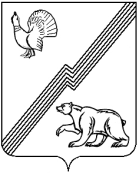 АДМИНИСТРАЦИЯ ГОРОДА ЮГОРСКАХанты-Мансийского автономного округа - ЮгрыПОСТАНОВЛЕНИЕот 18 декабря 2013                                                                                                       № 4108Об утверждении перечня должностных лиц администрации города Югорска,уполномоченных составлять протоколы об административных правонарушениях, предусмотренных Законом Ханты-Мансийского автономного округа – Югрыот 11.06.2010 года № 102-оз«Об административных правонарушениях»(с изменениями от 17.06.2014 №2755, от 18.12.2014 № 7174, от 08.09.2015 № 2956, от 16.11.2015 № 3356, от 14.12.2015 № 3597, от 01.06.2016 № 1199, от 27.04.2017 № 943)	В соответствии с уставом города Югорска, Кодексом Российской Федерации об административных правонарушениях, Законом Ханты-Мансийского автономного округа-Югры от 02.03.2009 № 5-оз «Об административных комиссиях в Ханты-Мансийском автономном округе - Югре», Законом Ханты-Мансийского автономного округа-Югры от 11.06.2010 № 102-оз «Об административных правонарушениях»:Утвердить перечень должностных лиц администрации города Югорска, уполномоченных составлять протоколы об административных правонарушениях, предусмотренных законом Ханты-Мансийского автономного округа - Югры от 11.06.2010 № 102-оз «Об административных правонарушениях», согласно приложению.Настоящее постановление вступает в силу после его подписания, но не ранее 01.01.2014.(пункт 2 в редакции постановления от 01.06.2016 № 1199)Опубликовать настоящее постановление в газете «Югорский вестник» и разместить на официальном сайте администрации города Югорска.Контроль за выполнением постановления оставляю за собой.(пункт 4 в редакции постановления от 01.06.2016 № 1199)Глава администрации города Югорска                                                                      М.И. БодакПриложениек постановлениюадминистрации города Югорскаот 18 декабря 2013 № 4108(в редакции от 27.04.2017 № 943)ПЕРЕЧЕНЬдолжностных лиц администрации города Югорска, уполномоченных составлять протоколы об административных правонарушениях, предусмотренных Законом Ханты-Мансийского автономного округа – Югрыот 11.06.2010 № 102-оз «Об административных правонарушениях», на территории муниципального образования№ п/пНаименование должности и структурного подразделения органов местного самоуправления муниципального образованияНомер статьи (статей) ЗаконаХанты-Мансийского автономногоокруга – Югрыот 11.06.2010 № 102-оз«Об административных правонарушениях»,по которой должностное лицо уполномочено составлять протокол об административном правонарушении1.Заместитель главы городастатьи 2, 52.Заместитель директора департамента муниципальной собственности и градостроительства администрации городастатья 44.13.Начальник отдела развития потребительского рынка и предпринимательства управления экономической политики администрации городастатья 374.Заместитель начальника юридического управления администрации городастатья 45.Заместитель начальника управления культуры администрации городастатья 166.Специалист-эксперт отдела опеки и попечительства администрации городастатья 77.Начальник отдела технического надзора департамента жилищно-коммунального и строительного комплекса администрации города статьи 20.1, 20.28.Заместитель начальника отдела по гражданской обороне и чрезвычайным ситуациям, транспорту и связи администрации городастатьи 13, 19, 20, 35, 35.19.Главный специалист отдела по работе с юридическими лицами управления архитектуры и градостроительства департамента муниципальной собственности и градостроительства администрации городастатьи 20.1, 20.2, 23, 3010.Главный специалист отдела по работе с физическими лицами управления архитектуры и градостроительства департамента муниципальной собственности и градостроительства администрации городастатьи 20.1, 20.2, 21, 27, 29, 3011.Главный специалист отдела по охране окружающей среды департамента муниципальной собственности и градостроительства администрации городастатьи 27, 28, 30, 3512.Главный специалист отдела технического надзора департамента жилищно-коммунального и строительного комплекса администрации городастатьи 25, 26, 27, 29, 30, 3513.Ведущий специалист отдела по работе с юридическими лицами управления архитектуры и градостроительства департамента муниципальной собственности и градостроительства администрации городастатьи 20.1, 20.2, 23, 29, 3014.Инженер отдела технического надзора департамента жилищно-коммунального и строительного комплекса администрации городастатьи 20.1, 20.215.Главный эксперт отдела подготовки строительства департамента жилищно-коммунального и строительного комплекса администрации городастатьи 20.1, 20.216.Ведущий специалист отдела подготовки строительства департамента жилищно-коммунального и строительного комплекса администрации городастатьи 20.1, 20.2, 26, 27, 29, 30, 3517.Муниципальный жилищный инспектор управления жилищной политики администрации города Югорскастатьи 10, 15